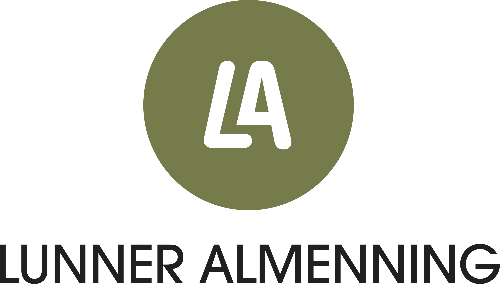 Konkurransegrunnlag for sommervedlikehold i Lunner AlmenningGjelder for sesongen 2023–2024,med opsjon om forlengelse på 2 år.Tilbudsfrist: 20.03.2022Innhold:OmfangBehovTildelingskriterierTilbudsskjemaOmfangI Lunner Almenning er det ca. 74 km med skogsbilveger, 25 km er de siste åra rustet opp til skogsbilveg klasse 3, nye 5 km ble påbegynt i 2022 og skal fullføres i 2023. For nest 4 års periode er planlagt lettere vedlikehold på nye 13 km.Behov: Lunner Almenning ønsker rammeavtale med entreprenør med nødvendig utstyr og kapasitet til å utføre vedlikehold og oppgradering på skogsbilveinettet, samt retting av sporskader etter hogst.Forefallende arbeid må kunne utføres på kort varsel. Det er ønskelig at tilbyder disponerer:Beltegraver.Hjulgraver.Traktor.Lastebil med tipp og henger.Krokbil med maskinflak. Det vil også være en fordel at tilbyder har tilgang til:Veghøvel.Graver med pigg.TildelingskriterierTildelingen skjer etter en helhetlig vurdering som er mest lønnsom for Lunner Almenning, der pris vil bli vurdert sammen med gjennomføringsevne og kvalitet.  Lunner Almenning har rett til å innhente egne tilbud ved oppdrag som overstiger Kr 200 000,- eks Mva. eller ved oppdrag som LA vurderer til å ha en kompleksitet som tilsier dette formålstjenlig. (ikke benytte rammeavtale)Lunner Almenning står fritt til å velge entreprenør ut fra nevnte kriterier.TilbudsskjemaEget utstyr som brukes til å utføre oppdraget er:Annet:Eventuelt underleverandør(er) eller samarbeidspartner(e):NotaterTilbudsprisKr/time:TilbudsprisKr/time:TilbudsprisKr/time:TilbudsprisKr/time:TilbudsprisKr/time:TilbudsprisKr/time:Innleid utstyrKr/time:1. Responstid ved akutte hendelser:Timer2. Antatt kapasitet:Timer/mnd.3. 